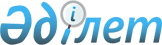 Об установлении квоты рабочих мест для трудоустройства лиц, состоящих на учете службы пробации, а также лиц, освобожденных из мест лишения свободы и граждан из числа молодежи, потерявших или оставшихся до наступления совершеннолетия без попечения родителей, являющихся выпускниками организаций образования на 2018 годПостановление акимата Таласского района Жамбылской области от 22 января 2018 года №6. Зарегистрировано Департаментом юстиции Жамбылской области 14 февраля 2018 года № 3699
      Примечание РЦПИ.

      В тексте документа сохранена пунктуация и орфография оригинала.
      В соответствии со статьей 31 Закона Республики Казахстан от 23 января 2001 года "О местном государственном управлении и самоуправлении в Республике Казахстан", с подпунктом 9) статьи 7 Закона Республики Казахстан от 6 апреля 2016 года "О занятости населения" и со статьями 18, 168 Уголовно-исполнительного Кодекса Республики Казахстан от 5 июля 2014 года, акимат Таласского района ПОСТАНОВЛЯЕТ:
      1. Установить квоту рабочих мест для трудоустройства лиц, состоящих на учете службы пробации, а также лиц, освобожденных из мест лишения свободы и граждан из числа молодежи, потерявших или оставшихся до наступления совершеннолетия без попечения родителей, являющихся выпускниками организаций образования согласно приложению, а также поощрять физических и юридических лиц, их трудоустраивающих.
      2. Коммунальному государственному учреждению "Центр занятости населения акимата Таласского района" обеспечить занятость лиц, состоящих на учете службы пробации, а также освобожденным из мест лишения свободы и граждан из числа молодежи, потерявших или оставшихся до наступления совершеннолетия без попечения родителей, являющихся выпускниками организаций образования в соответствии с установленной квотой.
      3. Контроль за исполнением настоящего постановления возложить на заместителя акима района Садубаева Кадырбека Рыскулбековича. 
      4. Настоящее постановление вступает в силу с момента государственной регистрации в органах юстиции и вводится в действие по истечении десяти календарных дней после его первого официального опубликования.  Квоты рабочих мест для трудоустройства лиц, состоящих на учете службы пробации, а также лиц, освобожденных из мест лишения свободы и граждан из числа молодежи, потерявших или оставшихся до наступления совершеннолетия без попечения родителей, являющихся выпускниками организаций образования на 2018 год
					© 2012. РГП на ПХВ «Институт законодательства и правовой информации Республики Казахстан» Министерства юстиции Республики Казахстан
				
      Аким района 

Д. Алиев
Приложение к постановлению 
 акимата Таласского района 
 № 6 от 22 января 2018 года
Наименование организации
Численность работников
Размер установленной квоты
Размер установленной квоты
Размер установленной квоты
Размер установленной квоты
Размер установленной квоты
Размер установленной квоты
Наименование организации
Численность работников
Состоящие на учете службы пробации
Состоящие на учете службы пробации
Освобожденные из мест лишения свободы
Освобожденные из мест лишения свободы
Потерявшие родителей до наступления совершеннолетия
Потерявшие родителей до наступления совершеннолетия
Наименование организации
Численность работников
% от численности работников
Количество рабочих мест (единиц)
% от численности работников
Количество рабочих мест (единиц)
% от численности работников
Количество рабочих мест (единиц)
Коммунальное государственное предприятие на праве хозяйственного ведения "Многопрофильное предприятие "Игілік" акимата Таласского района"
170
2%
1
2%
1
2%
1
Коммунальное государственное предприятие на праве хозяйственного ведения "Таза Талас"
47
4%
1
4%
1
0
0
Итого
217
2
2
1